ΘΕΜΑ: «ΠΡΟΣΚΛΗΣΗ ΕΚΔΗΛΩΣΗΣ ΕΝΔΙΑΦΕΡΟΝΤΟΣ ΓΙΑ ΠΡΑΓΜΑΤΟΠΟΙΗΣΗ ΔΙΔΑΚΤΙΚΗΣ  ΕΠΙΣΚΕΨΗΣ ΤΗΣ Β΄ ΚΑΙ Γ΄ ΤΑΞΗΣ ΤΟΥ 5ου ΓΥΜΝΑΣΙΟΥ ΑΡΤΑΣ»ΣΧΕΤ: 20883/ΓΔ4/13-2-2020 Υ.Α. (ΦΕΚ 456/τ. Β΄)Η Β΄ και η Γ΄ τάξη του 5ου Γυμνασίου Άρτας προτίθενται να πραγματοποιήσουν μία Διδακτική Επίσκεψη στα Ιωάννινα (ημερομηνία αναχώρησης: 18/12/2023 - ημερομηνία επιστροφής: 18/12/2023 (ημέρα Δευτέρα). Η επιστροφή θα γίνει περίπου στις 4μμ. Θα συμμετάσχουν 80 μαθητές/τριες και 5 συνοδοί καθηγητές/τριες. Προκειμένου και σύμφωνα με την κείμενη νομοθεσία να επιλεγεί το ταξιδιωτικό γραφείο που θα οργανώσει την παραπάνω διδακτική επίσκεψη, παρακαλούμε να μας αποστείλετε - σε περίπτωση που ενδιαφέρεστε – μέχρι  τη Δευτέρα 11/12/2023  και ώρα 10:00 π.μ. στο σχολείο (ταχυδρομικώς ή με οποιοδήποτε άλλο τρόπο) κλειστή προσφορά. Εκπρόθεσμες προσφορές δεν θα  ληφθούν υπόψη. Με την προσφορά θα πρέπει να υπάρχει  και υπεύθυνη δήλωση ότι το πρακτορείο διαθέτει ειδικό σήμα λειτουργίας, το οποίο βρίσκεται σε ισχύ. Επιθυμούμε:Τα λεωφορείο  να είναι στη διάθεσή μας για την πραγματοποίηση των μετακινήσεων. Η διαδρομή είναι η εξής : Άρτα - Ιωάννινα - Άρτα.Ασφάλεια αστικής ευθύνης.Στο πρόγραμμα  να περιλαμβάνονται οπωσδήποτε οι παρακάτω τόποι επίσκεψης:Μουσείο Βρέλλη, Δημοτική Πινακοθήκη Ιωαννίνων και Εμπορικό Κέντρο (IKEA/Jumbo).Σημειώνουμε ότι :Οι προσφορές θα ανοιχτούν όπως προβλέπει ο νόμος την ίδια μέρα ενώπιον του Συλλόγου Διδασκόντων. Θα πρέπει να αναφέρεται η τελική συνολική τιμή της εκδρομής και η επιβάρυνση ανά μαθητή/τρια.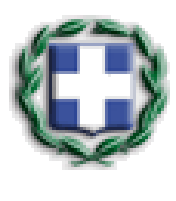 ΕΛΛΗΝΙΚΗ ΔΗΜΟΚΡΑΤΙΑΥΠΟΥΡΓΕΙΟ ΠΑΙΔΕΙΑΣ, ΘΡΗΣΚΕΥΜΑΤΩΝ ΚΑΙ ΑΘΛΗΤΙΣΜΟΥΠΕΡΙΦΕΡΕΙΑΚΗ Δ/ΝΣΗ Π. & Δ. ΕΚΠ/ΣΗΣ ΗΠΕΙΡΟΥ    Δ/ΝΣΗ ΔΕΥΤΕΡΟΒΑΘΜΙΑΣ ΕΚΠΑΙΔΕΥΣΗΣ  ΑΡΤΑΣ5ο Γυμνάσιο ΆρταςΤαχ. Δ/νση: Κρυστάλλη (Κέντρο Νεότητας  Άρτας)Τ.Κ. – Πόλη: 47131 – ΆρταΙστοσελίδα: 5gym-artas-new.art.sch.gr   Email: mail@5gym-artas.art.sch.gr Πληροφορίες: Νικόλαος ΜπούναςΤηλέφωνο: 2681075770Άρτα, 6/12/2023Αρ. Πρωτ.: 373ΠΡΟΣ: ΤΑΞΙΔΙΩΤΙΚΑ   ΓΡΑΦΕΙΑΟ ΔιευθυντήςΝικόλαος Α. ΜπούναςΠΕ07 & ΠΕ78